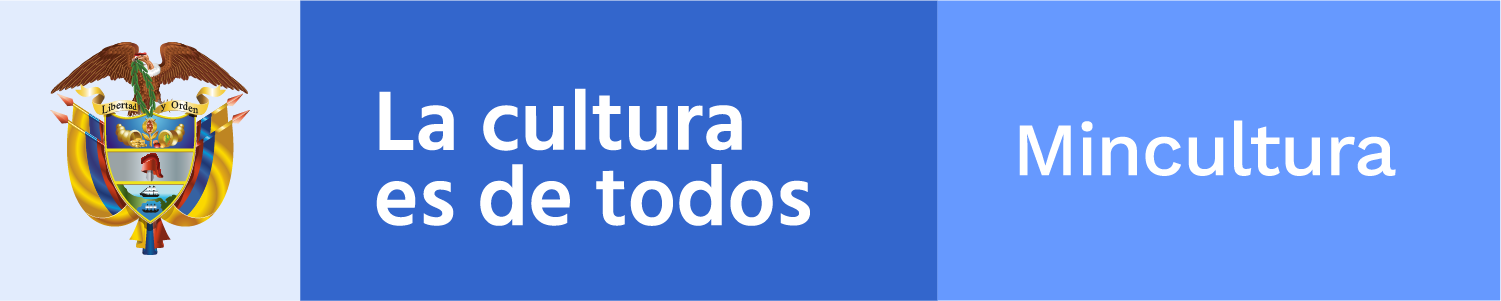 ________________________________________________________
Claqueta / toma 881Boletín electrónico semanal para el sector cinematográfico, 12 de julio de 2019
Ministerio de Cultura de Colombia - Dirección de CinematografíaSi desea comunicarse con el Boletín Claqueta escriba a cine@mincultura.gov.co
Síganos en twitter: @elcinequesomos________________________________________________________En acciónA TRAVÉS DE CONCERTACIÓN MINCULTURA APOYA INICIATIVAS CULTURALESDel 5 de julio al 26 de septiembre de 2019 estará abierta la convocatoria del Programa Nacional de Concertación del Ministerio de Cultura, que busca fortalecer el arraigo a los territorios, la identidad cultural y el reconocimiento de la diversidad cultural de los colombianos.Para aumentar el impacto en los procesos locales y regionales, y que las manifestaciones culturales y artísticas aporten cada vez más al desarrollo social y económico de los territorios, esta convocatoria incorpora criterios incluyentes para la asignación de los más de $60 mil millones, a través de 8 líneas, en las que se podrán postular los proyectos:Línea 1 Lectura y escritura ‘Leer es mi cuento’; Línea 2 Actividades artísticas, culturales y de la economía naranja de duración limitada; Línea 3 Fortalecimiento de procesos artísticos, culturales y de la economía naranja con una duración mínimo de seis meses; Línea 4 Programas de formación artística, cultural y de la economía naranja con una duración mínimo de cuatro meses; Línea 5 Investigación, fortalecimiento organizacional y circulación para las artes, el patrimonio cultural y la economía naranja; Línea 6 Circulación artística a escala nacional; Línea 7 Fortalecimiento cultural a contextos poblacionales específicos (Pueblos indígenas, Comunidades negras, afrocolombianas, raizales y palenqueras, Pueblo Gitano o Rrom), y Línea 8 Prácticas culturales de la población con discapacidad.Vea másCOPRODUCCIONES IBEROAMERICANAS EN RETINA LATINAContinúa en Retina Latina la muestra de seis coproducciones iberoamericanas que destacan el trabajo, la planeación y la realización de forma colaborativa entre distintos países de la región. Inició el 4 de julio con la película El rincón de Darwin (Uruguay – Portugal) de Diego Fernández Pujol; el turno ayer fue para No todo es vigilia (Colombia – España) de Hermes Paralluelo. El 18 de julio se estrenarán las coproducciones Viaje a Tombuctú (Perú – Argentina) de Rossana Díaz Costa y Ruta de la Luna (Ecuador – Panamá) de Juan Sebastián Jácome. Finalizará el 25 de julio con Parque Lenin (México – Cuba) de Carlos Mignon e Itziar Leemans y El rey negro (Bolivia- España – Brasil) de Paola Gosalvez y Luis Carlos Nascimento.Además de la programación central, el portal publica una muestra de producciones realizadas por los participantes de Conecta, una iniciativa de Retina Latina para formar en distribución de cine en América Latina y el Caribe que se realiza en el marco del Bogotá Audiovisual Market.Asimismo, la plataforma ofrece dos películas complementarias: el documental colombiano Bajo la niebla de Iván Rodríguez Parejo y Álvaro Avendaño Alba y la uruguaya Irina de Lucía Garibaldi.Vea más en www.retinalatina.org______________________________________________________Nos están viendoEN CUBAObras de realizadores colombianos hacen parte de la selección oficial del Festival Internacional de Cine de Gibara 2019, que tiene lugar del 7 al 13 de julio en Cuba.En la competencia Cortometraje documental están: Semilla de Sebastián Orozco y Javier Castro; Fu de María Rojas y Andrés Jurado, y Pablo de Javier Castro y Johana López. En la Sección Cine en Construcción, compiten Dioba de Adriana Rojas, y Amor y temblor de Johan Mora. En la sección Guiones inéditos participan En algún lugar de Edna Sierra y Wilson Arango, y El giro del mulato de Nina Paola Marín Díaz.Vea más______________________________________________________PizarrónPARA GUIONISTAS Y PRODUCTORES VALLECAUCANOSEl próximo 14 de julio se cierran las convocatorias para guionistas y productores del XI Festival Internacional de Cine de Cali - FICCALI 2019. El Quinto Laboratorio de Guion, dirigido a guionistas de Cali y el Valle del Cauca en proceso de escritura de sus guiones de largometraje de ficción, documental o animación, es un espacio para fortalecer ocho proyectos seleccionados, a través de encuentros grupales e individuales con tutores especializados. Por su parte, el cuarto Salón de Productores y Proyectos Cinematográficos convoca a productores caleños y vallecaucanos con proyectos en etapa de desarrollo, producción o posproducción de largometrajes de ficción, documental o animación, para prepararlos e impulsarlos en el entorno del mercado audiovisual.Vea másESTÍMULOS PARA EL ARTE Y LA CULTURA DE MEDELLÍN 2019La Cinemateca Municipal, programa de la Secretaría de Cultura Ciudadana de la Alcaldía de Medellín, anuncia la apertura de la tercera fase de la convocatoria dirigida al sector audiovisual, e invita a consultar las diferentes modalidades, entre las que se encuentran becas para la escritura de guion, apoyos para la realización y posproducción de cortometrajes de ficción, documentales, videoclips, y pasantías.Vea másCINE AL AULAEl Programa de Cine y Televisión de la Universidad Agustiniana, de Bogotá, realizará por tercer año consecutivo su Coloquio Cine al Aula, este es un ejercicio académico del área audiovisual en conexión con la investigación y gestión pedagógica. Con el tema central “Presentes audiovisuales y pasados cinematográficos”, invita a los interesados a que envíen sus propuestas como ponentes en tres áreas: Análisis textual del audiovisual: enfoques, obras y teorías; Cine expandido: prácticas y debates; y Lenguajes  audiovisuales del presente: interpretaciones y contenidos. También recibirán propuestas dirigidas a ejercicios y procesos en las relaciones de enseñanza y aprendizaje vinculados al audiovisual.El plazo para el envío vence el 31 de julio.Contacto: yamid.galindo@uniagustiniana.edu.coVea más______________________________________________________Adónde van las películasFICCIÓN Y DOCUMENTALEl Festival Internacional de Cine de Mar del Plata informa que está abierta la convocatoria de películas para la 34º edición, que se llevará a cabo del 9 al 18 de noviembre.La inscripción se puede realizar de manera gratuita hasta el 31 de julio para largometrajes y cortos nacionales e internacionales, de ficción y documental, así como para Work In Progress (WIP) de producciones argentinas y latinoamericanas. 
Vea más_______________________________________________________Memoria reveladaPRESERVACIÓN DIGITAL A LARGO PLAZOEl Archivo General de la Nación realizará, entre el 17 y 19 de julio, el curso sobre preservación digital a largo plazo, que permitirá a los asistentes conocer políticas, conceptos, normativa, estándares, y buenas prácticas, aplicables a documentos electrónicos de archivo que requieren permanencia y accesibilidad a largo plazo.Vea másDE AMORES Y DELITOSLa Fundación Patrimonio Fílmico y Señal Memoria de RTVC presentan la versión restaurada y digitalizada de la colección “De amores y delitos”, una trilogía basada en una idea original de Gabriel García Márquez. Esta colección, que se puede ver en RTVCPlay, “cuenta historias sobre el periodo conocido como ´la colonia´, desde la perspectiva de los miembros de esa sociedad generalmente excluidos, como lo fueron los esclavos, las mujeres subyugadas, los colonos sublevados y los demás héroes que no aparecen en las crónicas oficiales”.Vea más______________________________________________________Para un largo adiósA CARLOS ÁLVAREZCon pesar debemos registrar la muerte del documentalista colombiano Carlos Álvarez, un realizador que se desempeñó en las diferentes áreas del quehacer cinematográfico: dirección, guion, fotografía, cámara, montaje y producción. Fue miembro del Comité de Cineastas de América Latina y de la Fundación del Nuevo Cine Latinoamericano. Participó en la creación de la Escuela de cine y televisión de San Antonio de los Baños, en Cuba, y de la Escuela de Cine y Televisión de la Facultad de Artes de la Universidad Nacional de Colombia.Su filmografía la componen: Asalto (1968), Colombia 70 (1970), ¿Qué es la democracia? (1971), Los hijos del subdesarrollo (1975), Introducción a Camilo (1978), Desencuentros (1978), y Colombia, extraña democracia (1988).Paz en su tumba_______________________________________________________Dirección de CinematografíaCra. 8 No 8-43, Bogotá DC, Colombia(571) 3424100,cine@mincultura.gov.cowww.mincultura.gov.co